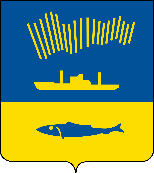 АДМИНИСТРАЦИЯ ГОРОДА МУРМАНСКАП О С Т А Н О В Л Е Н И Е 08.04.2020                                                                                                          № 945В связи с организационно-штатными изменениями п о с т а н о в л я ю: 1. Внести в приложение к постановлению администрации города Мурманска от 28.10.2019 № 3550 «Об утверждении состава проектного комитета города Мурманска» (в ред. постановления от 16.01.2020 № 57) следующие изменения:1.1. Исключить из состава проектного комитета города Мурманска 
(далее – проектный комитет) Блохина Дмитрия Викторовича, Костенко Олега Николаевича.1.2. Включить в состав проектного комитета:– Бережного Константина Николаевича – председателя комитета по физической культуре и спорту администрации города Мурманска – членом проектного комитета;– Варича Андрея Сергеевича – исполняющего обязанности министра инвестиций, развития предпринимательства и рыбного хозяйства Мурманской области – членом проектного комитета (по согласованию);– Кольцова Эдуарда Сергеевича – заместителя главы администрации города Мурманска – председателя комитета по развитию городского 
хозяйства – членом проектного комитета;– Кошелеву Людмилу Николаевну – председателя комитета по охране здоровья администрации города Мурманска – членом проектного комитета.1.3. Определить, что при невозможности участия в работе членов проектного комитета производится замена:– Бережного Константина Николаевича – Блохиным Дмитрием Викторовичем – заместителем председателя комитета по физической культуре и спорту администрации города Мурманска;– Кольцова Эдуарда Сергеевича – Табунщиком Михаилом Анатольевичем – заместителем председателя комитета по развитию городского хозяйства администрации города Мурманска;– Кошелевой Людмилы Николаевны – Смирновой Натальей Петровной – начальником отдела по обеспечению деятельности комитета по охране здоровья администрации города Мурманска.1.4. Слова:исключить.2. Отделу информационно-технического обеспечения и защиты информации администрации города Мурманска (Кузьмин А.Н.) разместить настоящее постановление на официальном сайте администрации города Мурманска в сети Интернет.3. Редакции газеты «Вечерний Мурманск» (Хабаров В.А.) опубликовать настоящее постановление.4. Настоящее постановление вступает в силу со дня подписания.5. Контроль за выполнением настоящего постановления возложить на заместителя главы администрации города Мурманска Синякаева Р.Р.Глава администрации города Мурманска                                                                                 Е.В. Никора«Блохина Дмитрия Викторовича–Авсянкиным Андреем Леонидовичем–начальником отдела учебно-спортивной и физкультурно-оздоровительной работы комитета по физической культуре и спорту администрации города Мурманска»;«Костенко Олега Николаевича–Варичем Андреем Сергеевичем–заместителем министра инвестиций, развития предпринимательства и рыбного хозяйства Мурманской области (по согласованию)»